全協文書第B17-0088号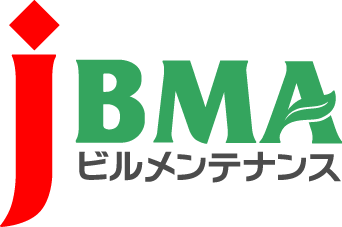 平成29年9月29日会員各位（公社）全国ビルメンテナンス協会会　長　　一　戸　隆　男職場における死亡災害撲滅に向けた緊急要請について拝啓　時下益々ご盛栄のこととお慶び申し上げます。日頃より当協会の事業運営につきましては、ご理解・ご協力を賜りまして厚く御礼を申し上げます。さて、標記につきまして、厚生労働省労働基準局より別紙のとおり「職場における死亡災害撲滅に向けた緊急要請」に関する協力依頼がございました。労働災害による休業4日以上の死傷者数は、昨年は前年より増加し、平成29年も減少傾向がみられず、また、死亡者数は、昨年は2年連続で過去最少となったものの、平成29年は対前年比で9.6％（8月末現在）の増加となっており、極めて憂慮すべき事態となっています。これを受け厚生労働省より以下のような緊急要請がございました。安全作業マニュアルの遵守状況を確認するなど、職場内の安全衛生活動の総点検を実施すること安全管理者、安全衛生推進者、安全推進者等を選任し、その職務を確実に遂行させるなど、事業所の安全管理体制を充実すること雇い入れ時教育等を徹底するなど、効果的な安全衛生教育を実施することつきましては、別添の通り職場における死亡災害撲滅に向けた緊急要請に基づき、会員各位におかれましても、事業所での取り組み・ご周知方、ご協力の程よろしく願い致します。敬具記添　付　文通知依頼文：職場における死亡災害撲滅に向けた緊急要請について別　紙　1：労災発生状況資料 以上・・・・・・・・・・・・・・・・・・・・・【本件に関する問い合わせ先】・・・・・・・・・・・・・・・・・・・・・・・・公益社団法人 全国ビルメンテナンス協会　事業開発部開発課　松永かほり〒116-0013　東京都荒川区西日暮里5-12-5　ビルメンテナンス会館5階TEL　03-3805-7560　FAX 03-3805-7561　matsunaga@j-bma.or.jp